 SEMANA DEL  07 AL 11 DE DICIEMBRE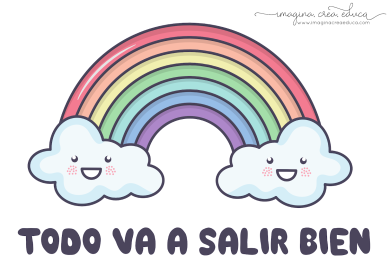 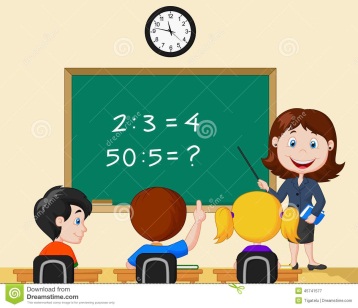   PLAN DE TRABAJOESCUELA PRIMARIA: ___________	TERCER GRADO	MAESTRO (A) : _________________NOTA: si aún no tienes los libros de textos, soló realiza las actividades del cuaderno.NOTA: es importante que veas las clases por la televisión diariamente para poder realizar tus actividades.  ASIGNATURAAPRENDIZAJE ESPERADOPROGRAMA DE TV ACTIVIDADESSEGUIMIENTO Y RETROALIMENTACIÓNLUNESEducación SocioemocionalAcuerda acciones necesarias para mejorar el estado emocional personal y de quienes le rodean.El laberinto de las emocionesEvaluó mis emociones…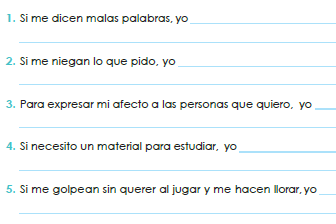 Envía evidencias de tus trabajos al whatsApp de tu maestro (a), tienes hasta las 9:00 p.m de cada día.NOTA: no olvides ponerle la fecha a cada trabajo y tú nombre en la parte de arriba.  LUNESCiencias NaturalesIdentifica la respiración en animales, las estructuras asociadas y su relación con el medio natural en el que viven.Lo que respiramosInvestiga y responde en tu cuaderno:¿Cómo respiran los animales que viven en el agua?¿y los que viven bajo tierra?Lee la página 50 y 51 de tu libro de ciencias. Envía evidencias de tus trabajos al whatsApp de tu maestro (a), tienes hasta las 9:00 p.m de cada día.NOTA: no olvides ponerle la fecha a cada trabajo y tú nombre en la parte de arriba.  LUNESLengua maternaIdentifica e integra información relevante de diversas fuentes.El que busca, encuentra tecnicismosEn tu cuaderno responde las siguientes preguntas:¿Qué son los tecnicismos?¿Para qué sirven? Envía evidencias de tus trabajos al whatsApp de tu maestro (a), tienes hasta las 9:00 p.m de cada día.NOTA: no olvides ponerle la fecha a cada trabajo y tú nombre en la parte de arriba.  Vida SaludableConsume alimentos frescos de la región e identifica cómo esta práctica beneficia el medioambiente.Apreciando la diversidadResponde en tu cuaderno:¿Qué es la basura orgánica?¿Qué es la basura inorgánica?Haz una lista de basura orgánica e inorgánica. ASIGNATURAAPRENDIZAJE ESPERADOPROGRAMA DE TV ACTIVIDADESSEGUIMIENTO Y RETROALIMENTACIÓNMARTESLengua maternaUsa títulos y subtítulos para organizar y jerarquizar información. Conoce la función y las características de los diagramas.¡A elaborar diagramas!Responde en tu cuaderno:¿Qué es un diagrama?¿Para qué sirven los diagramas?Realiza la siguiente actividad en tu cuaderno: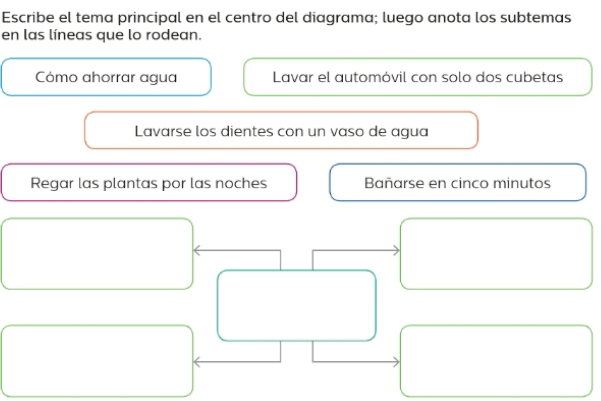 Envía evidencias de tus trabajos al whatsApp de tu maestro (a), tienes hasta las 9:00 p.m de cada día.NOTA: no olvides ponerle la fecha a cada trabajo y tú nombre en la parte de arriba.  MARTES MatemáticasRelación de la escritura de los números con cifras y su nombre, a través de su descomposición aditiva.Las transformaciones de los númerosUne con una línea el número, la descomposición aditiva  y la escritura con letra que corresponde.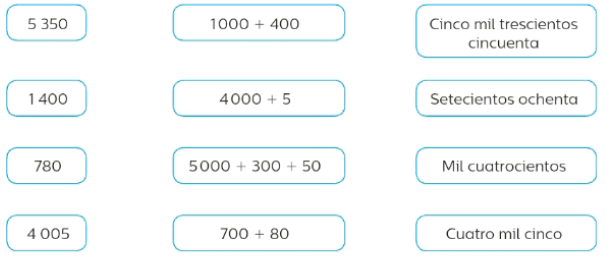 Resuelve la página 49 y 50 de tu libro de matemáticas. Envía evidencias de tus trabajos al whatsApp de tu maestro (a), tienes hasta las 9:00 p.m de cada día.NOTA: no olvides ponerle la fecha a cada trabajo y tú nombre en la parte de arriba.  MARTESFormación Cívica y ÉticaReconoce la diversidad étnica, social, cultural, lingüí9stica, de capacidades y de género en su entorno, y se relaciona con las personas y la naturaleza con respeto y empatía.La diversidad nos enriquece Responde en tu cuaderno:¿Por qué es importante respetar la diversidad cultural, étnica, lingüística en nuestro país?Realiza un cartel donde plasmes la importancia de respetar la diversidad de culturas de nuestro país. Lee y analiza la pagina 52 y 53 de tu libro de formación. Envía evidencias de tus trabajos al whatsApp de tu maestro (a), tienes hasta las 9:00 p.m de cada día.NOTA: no olvides ponerle la fecha a cada trabajo y tú nombre en la parte de arriba.  Ciencias NaturalesIdentifica la respiración en animales, las estructuras asociadas y su relación con el medio natural en el que viven.Conocemos animales que respiran por la pielInvestiga y escribe en tu cuaderno ¿Qué animales respiran por la piel? Completa la siguiente tabla en tu cuaderno.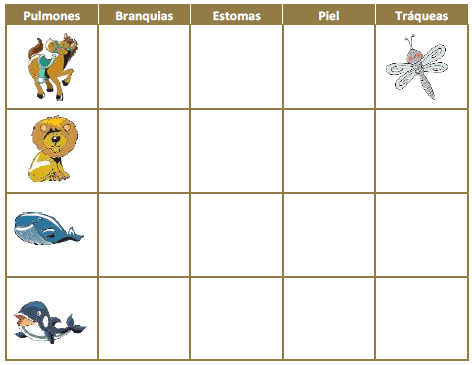 ASIGNATURAAPRENDIZAJE ESPERADOPROGRAMA DE TV ACTIVIDADESSEGUIMIENTO Y RETROALIMENTACIÓNMIÉRCOLES  MatemáticasResolución de multiplicaciones cuyo producto sea hasta del orden de las centenas, mediante diversos procedimientos (como suma de multiplicaciones parciales, multiplicaciones por 10, 20, 30, etcétera).Comida a domicilio Resuelve los siguientes problemas.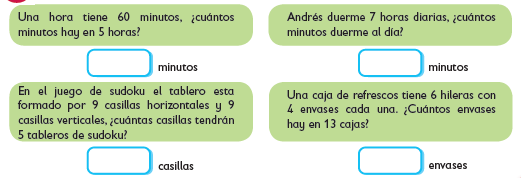 Envía evidencias de tus trabajos al whatsApp de tu maestro (a), tienes hasta las 9:00 p.m de cada día.NOTA: no olvides ponerle la fecha a cada trabajo y tú nombre en la parte de arriba.  MIÉRCOLES  Ciencias NaturalesIdentifica la respiración en animales, las estructuras asociadas y su relación con el medio natural en el que viven.Respiración por tráqueasInvestiga y escribe en tu cuaderno:¿Qué animales respiran por tráqueas?¿Qué animales respiran por las branquias?Envía evidencias de tus trabajos al whatsApp de tu maestro (a), tienes hasta las 9:00 p.m de cada día.NOTA: no olvides ponerle la fecha a cada trabajo y tú nombre en la parte de arriba.  MIÉRCOLES  Lengua maternaConoce la función y las características de los diagramas temáticos.Desplegando ideasSubraya las ideas más importantes del siguiente texto, después organiza la información en un diagrama que realizaras en tu cuaderno. 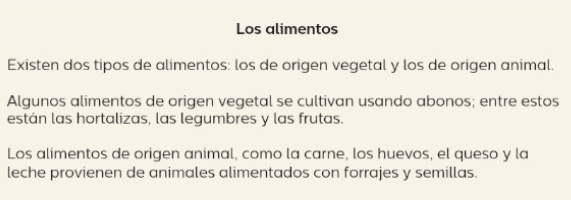 Envía evidencias de tus trabajos al whatsApp de tu maestro (a), tienes hasta las 9:00 p.m de cada día.NOTA: no olvides ponerle la fecha a cada trabajo y tú nombre en la parte de arriba.  Cívica y ÉticaReconoce las diversidades étnicas, sociales, culturales, lingüísticas, de capacidades y de género en su entorno, y se relaciona con las personas y la naturaleza con respeto y empatía (3°).Diversidad de lenguas que nos enriqueceInvestiga que lenguas existen en tu país y haz un listado con ellas en tu cuaderno, también escribe donde se hablan.ASIGNATURAAPRENDIZAJE ESPERADOPROGRAMA DE TV ACTIVIDADESSEGUIMIENTO Y RETROALIMENTACIÓNJUEVESCiencias NaturalesIdentifica la respiración en animales, las estructuras asociadas y su relación con el medio natural en el que viven.Respiración por branquiasEscribe el tipo de respiración de cada animal y órgano.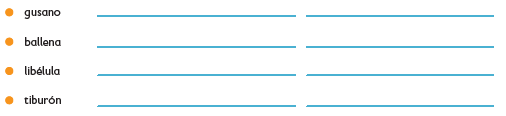 Envía evidencias de tus trabajos al whatsApp de tu maestro (a), tienes hasta las 9:00 p.m de cada día.NOTA: no olvides ponerle la fecha a cada trabajo y tú nombre en la parte de arriba.  JUEVES MatemáticasResolución de multiplicaciones cuyo producto sea hasta del orden de las centenas, mediante diversos procedimientos (como suma de multiplicaciones parciales, multiplicaciones por 10, 20, 30, etcétera).Fortalece tu cerebroResuelve los problemas en tu cuaderno.En un huerto sembraron 24 hileras con 18 naranjos cada una, ¿cuántos naranjos hay en total?En una tienda reciben 54 cajas con 21 paquetes de pasta cada una. ¿Cuántos paquetes de pasta recibió la tienda?Se sabe que el canguro australiano salta con un máximo de avanzada de hasta 11 m, si lleva 76 saltos de esa medida, ¿cuántos metros ha avanzado?Un delfín consume 15 kilogramos de peces diarios, en el Dolphinaris (institución para nadar con delfines) existen 47 delfines, ¿cuántos kilogramos de alimento consumen en un día?Envía evidencias de tus trabajos al whatsApp de tu maestro (a), tienes hasta las 9:00 p.m de cada día.NOTA: no olvides ponerle la fecha a cada trabajo y tú nombre en la parte de arriba.  JUEVES Lengua maternaComparte información sobre la región donde se encuentra su comunidad.¿Jachínasa ítom joärawi? ¿Cómo es donde vivimos?¿Cómo es donde vivimos?En tu  cuaderno comparte información sobre la región donde se encuentra tu comunidad. Envía evidencias de tus trabajos al whatsApp de tu maestro (a), tienes hasta las 9:00 p.m de cada día.NOTA: no olvides ponerle la fecha a cada trabajo y tú nombre en la parte de arriba.  ASIGNATURAAPRENDIZAJE ESPERADOPROGRAMA DE TV ACTIVIDADESSEGUIMIENTO Y RETROALIMENTACIÓNVIERNESSesión Ordinaria delConsejo Técnico EscolarSesión Ordinaria delConsejo Técnico EscolarSesión Ordinaria delConsejo Técnico EscolarSesión Ordinaria delConsejo Técnico EscolarEnvía evidencias de tus trabajos al whatsApp de tu maestro (a), tienes hasta las 9:00 p.m de cada día.NOTA: no olvides ponerle la fecha a cada trabajo y tú nombre en la parte de arriba.  